島根県統計協会　行（FAX  0852-22-6044）平成29年版島根県勢要覧申込書申込日：平成　　年　　月　　日申込部数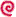 　　　　　部（内訳　公用　　　部・私用　　　部）　　　　　（〒　　　　　　　）　  住所（送付先）　　　　　　　　　　　　　　　　　　　　　　事業所（所属）名　　　　　　　　　　　　　　　　　　　　　申込者氏名　　　　　　　　　　　　　　　　　　　　　　　　電話番号　（　　　　）　　　　　　　取扱担当者　　氏名　　　　　　　　　　　　 　　　　　　　　　住所・電話番号　　　　　　　　　　　　　　　　　　　　　　　　　　　　　　　　　　　 氏　名　　　　　　　　　　　　　　　　　　　　　　　　　　　　　　　　　　　　　　　　申込者と代金支払者が異なる場合のみご記入ください請求書の送付先（住所・電話番号、氏名）